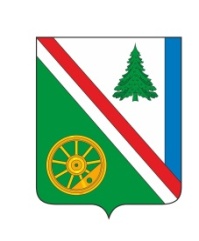 24.10.2022г. №11РОССИЙСКАЯ ФЕДЕРАЦИЯИРКУТСКАЯ ОБЛАСТЬБРАТСКИЙ РАЙОНВИХОРЕВСКОЕ МУНИЦИПАЛЬНОЕ ОБРАЗОВАНИЕДУМА РЕШЕНИЕ О НАЗНАЧЕНИИ ПУБЛИЧНЫХ СЛУШАНИЙ ПО ПРОЕКТУ РЕШЕНИЯ ДУМЫ ВИХОРЕВСКОГО МУНИЦИПАЛЬНОГО ОБРАЗОВАНИЯ «О ВНЕСЕНИИ ИЗМЕНЕНИЙ И ДОПОЛНЕНИЙ В УСТАВ ВИХОРЕВСКОГО МУНИЦИПАЛЬНОГО ОБРАЗОВАНИЯ»С целью обсуждения проекта муниципального нормативного правового акта с участием жителей муниципального образования, руководствуясь пунктом 1 части 3 статьи 28 Федерального закона от 6 октября 2003г. №131-ФЗ «Об общих принципах организации местного самоуправления в Российской Федерации», статьей 17, частью 6 статьи 48 Устава Вихоревского муниципального образования, Положением о публичных слушаниях, общественных обсуждениях в Вихоревском муниципальном образовании, утвержденным решением Думы Вихоревского муниципального образования от 3 октября 2019г. №97, Регламентом Думы Вихоревского муниципального образования, Дума Вихоревского муниципального образованияРЕШИЛА:1.Провести публичные слушания по проекту решения Думы Вихоревского муниципального образования «О внесении изменений и дополнений в Устав Вихоревского муниципального образования» 14 ноября 2022 года в 16-00 часов по адресу: г. Вихоревка, улица Дзержинского, д. 105 кабинет № 13 (проект прилагается).2. Установить срок подачи рекомендаций и предложений граждан по проекту решения Думы Вихоревского муниципального образования «О внесении изменений и дополнений в Устав Вихоревского муниципального образования» до 14 ноября 2022 года с 09-00 до 13-00 часов и с 14-00 до 15-30 часов по адресу: г. Вихоревка, ул. Дзержинского, д. 105 кабинет № 13, а также на адрес электронной почты: duma_vmo@mail.ru. 3. Назначить ответственной за подготовку и проведение публичных слушаний постоянную депутатскую комиссию по регламенту и депутатской этике Думы Вихоревского муниципального образования.4. Настоящее решение вступает в силу со дня его подписания и подлежит официальному опубликованию и размещению в информационно-телекоммуникационной сети «Интернет» на официальном сайте администрации Вихоревского городского поселения www.admvih.ru.Председатель Думы Вихоревскогомуниципального образования							Л. Г. РемизоваПриложение к решениюДумы Вихоревскогомуниципального образованияот 24.10.2022г. №11от ___________2022 г. №___РОССИЙСКАЯ ФЕДЕРАЦИЯИРКУТСКАЯ ОБЛАСТЬ БРАТСКИЙ РАЙОНВИХОРЕВСКОЕ МУНИЦИПАЛЬНОЕ ОБРАЗОВАНИЕДУМА РЕШЕНИЕ (ПРОЕКТ)О ВНЕСЕНИИ ИЗМЕНЕНИЙ И ДОПОЛНЕНИЙ В УСТАВ ВИХОРЕВСКОГО МУНИЦИПАЛЬНОГО ОБРАЗОВАНИЯВ целях приведения Устава Вихоревского муниципального образования в соответствие с нормами федерального законодательства, руководствуясь Конституцией Российской Федерации, Федеральным законом «Об общих принципах организации местного самоуправления в Российской Федерации» от 6 октября 2003г. №131-ФЗ, п. 1 ч.1 ст. 32 Устава Вихоревского муниципального образования, Дума Вихоревского муниципального образованияРЕШИЛА:1.Внести в Устав Вихоревского муниципального
образования (в редакции решений Думы Вихоревского муниципального образования от 21.11.2006г. №50, от 25.12.2007г. №6, от 22.04.2009г. №55, от 26.05.2010г. №88, от 20.04.2011г. №111, от 15.02.2012г. №150, от 12.12.2012г. №29, от 08.04.2014г. №83, от 12.12.2014г. №115, от 26.05.2015г. №132, от 13.04.2016г. №158, от 25.11.2016г. №207, 17.07.2017г. №259, от 26.12.2017г. №14, от 24.12.2018г. №61, от 26.06.2019г. №90, от 24.12.2019г. №111, от 02.12.2020г. №146, от 21.12.2021г. №201, далее по тексту – Устав) следующие изменения и дополнения:1) В статье 7 Устава:а) часть первую дополнить пунктами 20.1 и 20.2 следующего содержания:«20.1) принятие решений о создании, об упразднении лесничеств, создаваемых в их составе участковых лесничеств, расположенных на землях населенных пунктов поселения, установлении и изменении их границ, а также осуществление разработки и утверждения лесохозяйственных регламентов лесничеств, расположенных на землях населенных пунктов поселения;20.2) осуществление мероприятий по лесоустройству в отношении лесов, расположенных на землях населенных пунктов поселения;».б) в пункте 37 части 1 слова «, проведение открытого аукциона на право заключить договор о создании искусственного земельного участка» исключить.2. Контроль за исполнением настоящего решения возложить на постоянную депутатскую комиссию по регламенту и депутатской этике.3. Настоящее решение вступает в силу после государственной регистрации с момента его официального опубликования.Председатель Думы Вихоревского                                                     Л.Г. Ремизова муниципального образования	Глава Вихоревскогомуниципального образования                                                    Н.Ю. ДружининПояснительная запискак проекту решения Думы Вихоревского муниципального образования «О внесении изменений и дополнений в Устав Вихоревского муниципального образования» (в редакции решений Думы Вихоревского МО от 21.11.2006 г. №50, от 25.12.2007 г. №6, от 22.04.2009 г. №55, от 26.05.2010 г. №88, от 20.04.2011 г. №111, от 15.02.2012 г. №150, от 12.12.2012 г. №29, от 08.04.2014 г. №83, от 12.12.2014 г. №115, от 26.05.2015 г. №132, от 13.04.2016 г. №158, от 25.11.2016 г. №207, от 17.07.2017 г. №259, от 26.12.2017 г. №14, от 24.12.2018г. №61, от 26.06.2019г. №90, от 24.12.2019г.№111, от 02.12.2020г. №146, 21.12.2021г. №201).1. Субъект правотворческой инициативыПроект решения о внесении изменений и дополнений в Устав Вихоревского МО образования (в редакции решений Думы Вихоревского МО от 21.11.2006 г. № 50, от 25.12.2007 г. № 6, от 22.04.2009 г. № 55, от 26.05.2010 г. № 88, от 20.04.2011 г. № 111, от 15.02.2012 г. №150, от 12.12.2012 г. № 29, от 08.04.2014 г. № 83, от 12.12.2014 г. № 115, от 26.05.2015 г. № 132, от 13.04.2016 г. № 158, от 25.11.2016 г. № 207, от 17.07.2017 г. № 259, от 26.12.2017 г. №14, от 24.12.2018г. №61, от 26.06.2019г. №90, от 24.12.2019г. №111, от 02.12.2020г.№146, от 21.12.2021г. №201) (далее – проект) подготовлен Думой Вихоревского МО.2. Правовое основание принятия решенияПравовой основой для разработки проекта является Конституция Российской Федерации, Федеральный закон «Об общих принципах организации местного самоуправления в Российской Федерации» от 06.10.2003 г. №131-ФЗ (в редакции Федерального закона от 02.07.2021г. №304-ФЗ «О внесении изменений в Лесной кодекс Российской Федерации м статьи 14 и 16 Федерального закона «Об общих принципах организации местного самоуправления в Российской Федерации»,  Федерального закона от 30.12.2021г. №492-ФЗ «О внесении изменений в Федеральный закон «Об искусственных земельных участках, созданных на водных объектах, находящихся в федеральной собственности, и о внесении изменений в отдельные законодательные акты Российской Федерации и отдельные законодательные акты Российской Федерации», также информации прокуратуры Братского района Иркутской области от15.06.2022г. №7-31-2022 (вх. Думы от 07.07.2022г. №70). Предмет правового регулирования рассматриваемого проекта направлен на приведение Устава Вихоревского муниципального образования в соответствие с требованиями и нормами действующего законодательства. Проект соответствует действующему федеральному законодательству. Форма и текст рассматриваемого проекта отвечают основным правилам юридической техники.3. Обоснование необходимости принятия проекта, его цели и основные положенияПринятие данного проекта обусловлено необходимостью приведения в соответствие с требованиями действующего законодательства основного нормативного правового акта в системе муниципальных правовых актов Вихоревского муниципального образования. Предлагаемый проект решения учитывает изменения, утвержденные вышеперечисленным нормам федерального законодательства.В целях обеспечения участия граждан в его обсуждении и определения порядка учета предложений по проекту указанного решения, необходимо вынесение его на публичные слушания.4. Перечень актов отмены, изменение или дополнение которых потребует принятие проекта решенияПринятие данного проекта напрямую связано с внесением изменений в Устав Вихоревского муниципального образования.5. Финансово-экономическое обоснование проектаПринятие проекта не повлечет расходов средств из местного бюджета.Консультант по правовым вопросамаппарата Думы Вихоревского МО						Е. В. Кудаева